Look up and live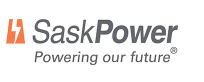 Always keep safety top of mind. Take the extra time to ‘Look Up and Live’ while working around overhead power lines. It could prevent serious injury or even death. PLEASE TAKE CARE WHILE MOVING YOUR BOAT LIFT AS SOME WITH OR WITHOUT CANOPY’S MAY BE HIGHER THAN THE POWER LINES IN OUR AREA.  WE WANT EVERYONE IN OUR COMMUNITY TO BE SAFE AND ENJOY THE SUMMER SEASON.Mayor Steve Nasby and Fire Chief Keane JohnsonThere are more than 300 incidents of farm machinery contacting overhead power lines in Saskatchewan each year. All are preventable. Over half happen during the busy spring seeding season – between April and June.Today’s farm machinery – including augers, seeders, cultivators, and sprayers – is bigger than ever. Be sure to take your time, know your equipment, and identify the risks before you start your workHow to React to a Downed Power LineStay Back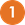 If you see a power line that is on the ground, stay back at least 10 meters (33 feet). That is about the length of a city bus. Call us at 310-2220 or 911 to report it. Keep others in the vicinity at least a bus-length away.Stay Put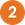 If your vehicle or equipment contacts a power line, stay put. Call us at 310-2220 or call 911 if it is an emergency. Stay put until help arrives.Last Resort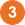 If your vehicle is on fire and you must exit:Make sure no wires are in your way.Stand in doorway, cross arms, put feet together.Jump as far as possible, land with feet together.Do not touch the vehicle.Keep arms crossed, feet together, and HOP at least 10 meters to safety.